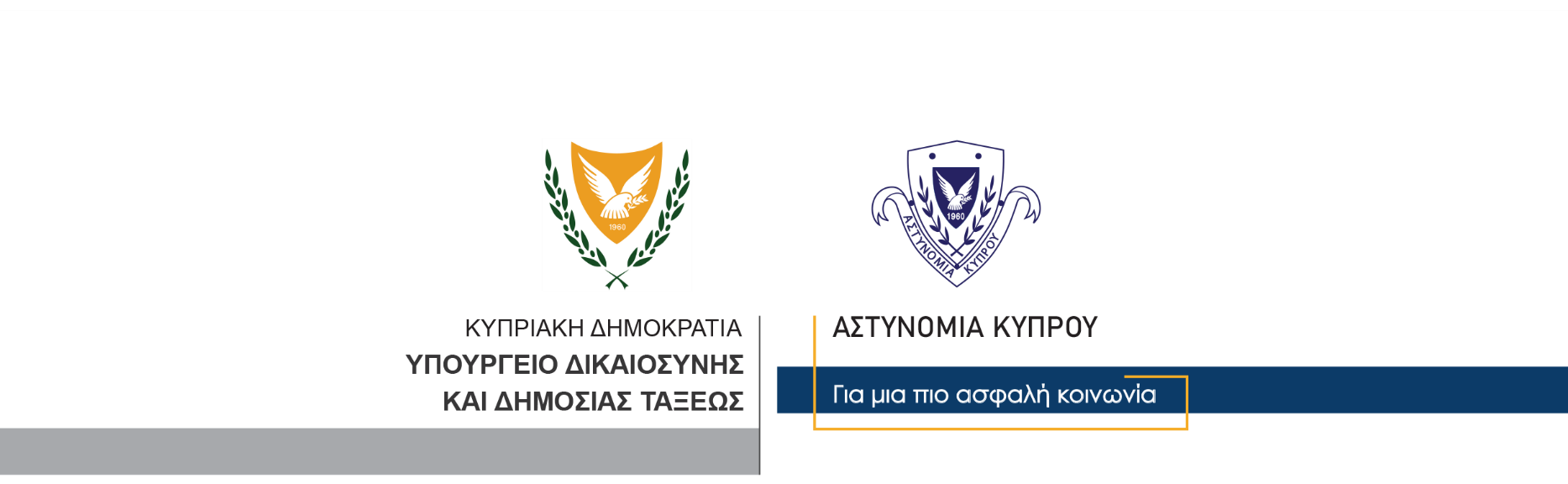   Γραφείο Τύπου και Δημοσίων Σχέσεων19 Οκτωβρίου, 2020Αστυνομική Ανακοίνωση 1Μέτρα ασφαλείας λόγω επίσημης επίσκεψης στην Κύπροτου Προέδρου της ΑιγύπτουΗ Αστυνομία ανακοινώνει ότι, αύριο Τετάρτη, 21 Οκτωβρίου, 2020, αναμένεται να επισκεφθεί επίσημα την Κύπρο, ο Πρόεδρος της Αιγύπτου κ. Abdel Fattan Al-Sisi.Κατά τη διάρκεια της επίσκεψής του θα ληφθούν αυξημένα μέτρα ασφαλείας, σύμφωνα με τα καθορισμένα πρωτόκολλα ασφαλείας. Στο πλαίσιο των μέτρων ασφαλείας θα υπάρξουν κατά διαστήματα ολιγόλεπτες αποκοπές δρόμων, τόσο στην επαρχία Λάρνακας όσο και στην επαρχία Λευκωσίας. Παρακαλείται το κοινό όπως ακολουθεί τις οδηγίες των επί καθήκοντι μελών της Αστυνομίας και επιδεικνύει τη δέουσα κατανόηση και απαραίτητη υπομονή.